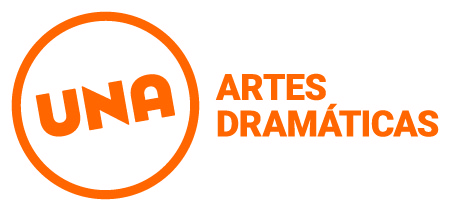 Inscripción al Proyecto de Graduación de Actuación 1º cuatrimestre 2018La Secretaría Académica solicita a los alumnos que hayan aprobado todas las asignaturas de la carrera, con excepción del taller de tesis, completar la siguiente información para realizar la inscripción al Proyecto de Graduación de Actuación del 1º cuatrimestre 2018. La inscripción será por orden de mérito y se tendrán en cuenta los certificados laborales.Este formulario completo se deberá enviar entre el miércoles 14 y el domingo 18 de marzo al siguiente correo: dramaticas.titulos@una.edu.ar Nombre y Apellido:DNI: Cátedra:Proyecto de Graduación de Actuación1) Cátedra: Maruja BustamanteTurno: MañanaSede: VenezuelaPeríodo de cursada: del martes 3 de abril al viernes 27 de JulioDías de cursada: lunes, martes, miércoles y viernes de 8 a 13 hs.Día y horarios de función: Sábado 20.30 y 22.30 hsFechas de funciones: 28 de Julio, 4, 11, 18, 25 de Agosto, 1 de SeptiembreSala: NavePropuestaActuar como individuo y como grupo. Los puntos a trabajar son:presente de la escenaactuar en el espacioactuar y el vestuarioactuar y el sonidoactuar y las lucesactuar en equipodestacar las virtudesaprovechar las debilidadesproyectar mas allá de la escenacomunicar emociones al espectador/aencontrar las propias herramientasobservar las herramientas del otro/ la otracomprensión de la acciónEl trabajo se dividirá en cuatro etapas:PRIMERA ETAPA: TANTEO DEL TERRENOEl elenco se presentará individual y grupalmente para que la directora sepa con quien está trabajando y cuáles son sus posibilidades. Es importante que esta etapa se utilice para matar fantasmas y tomar conciencia de las virtudes y las dificultades. SEGUNDA ETAPA: CREACIONSe trabajará con el concepto AGUA. Alrededor de este disparador se construirán momentos/escenas/situaciones que dialoguen con el elemento y su vinculación al cuerpo (físico y mental). Una vez reunido el material se construirá un mapa para la construcción del espectáculo.TERCERA ETAPA: MONTAJEEl objetivo del MONTAJE es el más concreto y se exigirá concentración y presencia. Es el momento en que se construye el espectáculo. Una vez que la obra este en periodo de MONTAJE solo la directora podrá realizar cambios o tomar decisiones.CUARTA ETAPA: ENSAYOSSe harán la mayor cantidad de pasadas de la obra posibles y se profundizará en cada cuadro/momento/escena.CONSIDERACIONES:Considero que la buena onda y la disponibilidad activa son elementos fundamentales. El teatro es una actividad grupal, la empatía y el compañerismo son los mejores aliados para un proceso intenso. Ser profesional es saber poner el ego y la individualidad a salvo. 2) Cátedra: Tatiana SantanaTurno: NocheSede: Venezuela y FrenchPeríodo de cursada: martes 3 de abril al viernes 27 de JulioDías de cursada: lunes, martes, miércoles en Venezuela y viernes en french de 18 a 23 hs.Día y hora de función: sábado 20 y 22 hsFechas de funciones: 28 de julio, 4, 11, 18, 25 de agosto y 1 de SeptiembreSala: Teatrito PropuestaIniciaremos los encuentros con una investigación en relación a los gustos e intereses comunes entre las individualidades, el grupo y la directora. Surgirá a partir de materiales de todas las artes, históricos, teóricos e incluso personales como recuerdos e imágenes.La tarea se llevará a cabo en el ensayo y fuera del mismo. Sobre lo acumulado se improvisará, se prepararán materiales individuales o en pequeños grupos para comenzar a conocernos y encontrar una poética conjunta. Estarán a disposición también todas las herramientas extra actorales con las que cada uno cuente (conocimientos musicales, danzas, deportes, artes visuales, etc). Sobre un punto de partida elegido, resultante de la etapa inicial, comenzará la segunda etapa. Se trabajará sobre un espacio, un tiempo, ciertos personajes. Entrarán en juego la música y los lenguajes esceno - plásticos como el vestuario y la escenografía siendo claves a la hora de acompañar el proceso de creación e investigación del espacio y definir a los personajes.Sería interesante abordar espacios y tiempos distintos a los que nos atraviesan o mirarlos desde una óptica diferente. Tomando distancia podemos descubrir o redescubrir la realidad que nos circunda. A la par de los ensayos, será necesario escribir en base a lo trabajado hasta lograr un texto final. A partir de allí, se iniciará la tercera etapa donde nos enfocaremos en la repetición y la creación se orientará hacia estructurar el relato escénico.Finalmente, será la etapa de puesta de luces, ensayos pre-generales y generales. A su vez, el grupo entero estará comprometido en estrategias de difusión del espectáculo y en los últimos pasos de la producción del mismo.3) Cátedra: Luciano SuardiTurno: MañanaSede: FrenchPeríodo de cursada: miércoles 4 de abril al viernes 27 de JulioDías de cursada: lunes, martes, miércoles y viernes de 8 a 13 hs.Día y hora de función: Domingos 18 y 20 hsFechas de funciones: 29 de julio,  5, 12, 19 y 26 de agosto y 2 de septiembreSala: TeatritoPropuesta  Pensar y transitar la actuación desde una articulación de la memoria, la violencia, los dolores, el erotismo, el miedo y el contexto, y en el patrón arquetípico de una relación pasional, según la directora de escena Anne Bogart:Algo o alguien hace que te quedes parado en el lugar.Te sentís arrastrado hacia ello.Percibís su energía y su poder.Te desorienta.Hacés un primer contacto y ese algo o alguien responde.Vivís una relación duradera.Eso te cambia de manera irrevocable.Trabajo de baseCrear mediante entrenamiento actoral un código común expresivo y conceptual pero respetando y afianzando los recursos característicos personales y detectar las incidencias de cada uno en la dinámica grupal.Lograr un lenguaje escénico común que traduzca intereses comunes.Encontrar una metodología que revele nuestros pensamientos y sentimientos ocultos acerca de un material o de una idea para trabajar desde nuestros impulsos, intuición y  memoria.Trabajo de investigaciónRealizar trabajos de composición en tiempo y espacio, como los bocetos del pintor, a partir de un tema, imágenes, textos o, simplemente,  una corazonada; ejercicios que esbocen ideas y que definan o redefinan una dirección y un estilo o forma.Encontrar componentes básicos para construir un espectáculo: preguntaque motive todo el proceso y que debe ser contagiosa, especifica y relevante, un anclaje que sirva de vehículo teatral  para atravesar la pregunta y la estructura o esqueleto que organice la información.Trabajo de montaje, ensayos y puesta finalJuntar el material en crudo en una forma que comience a ser repetible, dramática, teatralmente expresiva. Crear una linea que ensamble y superponga los diferentes materiales obtenidos de los diferentes recursos y un universo único, reconociendo las reglas propias de ese mundo.Experimentar la manera de juntar imágenes que generen yuxtaposición, contraste, ritmo y relato.Reconocer los elementos de la puesta: espacio, tiempo, materiales y texturas, imágenes y objetos, puntos de vista, sonidos, luz, progresiones, textos y acciones.Anclar lo trabajado en un proceso de repetición y ensayos a través de nuevas aperturas y cierres, en un procedimiento dinámico hasta concretar la puesta final.Primer texto de encuentro: La miseria del mundo, con la dirección de Pierre Bourdieu. Fondo de Cultura Económica de Argentina. 1999.